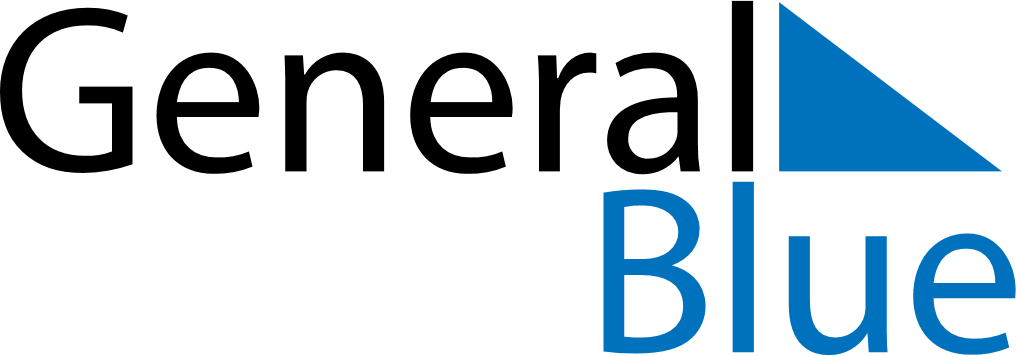 March 2018March 2018March 2018March 2018South AfricaSouth AfricaSouth AfricaSundayMondayTuesdayWednesdayThursdayFridayFridaySaturday122345678991011121314151616171819202122232324Human Rights Day2526272829303031Good FridayGood Friday